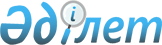 Об утверждении формы заключения об обязательном экологическом аудите
					
			Утративший силу
			
			
		
					Приказ Министра энергетики Республики Казахстан от 12 мая 2015 года № 343. Зарегистрирован в Министерстве юстиции Республики Казахстан 22 июля 2015 года № 11726. Утратил силу приказом и.о. Министра экологии и природных ресурсов Республики Казахстан от 27 апреля 2023 года № 135.
      Сноска. Утратил силу приказом и.о. Министра экологии и природных ресурсов РК от 27.04.2023 № 135.
      В соответствии с подпунктом 14) статьи 17 Экологического кодекса Республики Казахстан, ПРИКАЗЫВАЮ:
      1. Утвердить прилагаемую форму заключения об обязательном экологическом аудите.
      2. Признать утратившим силу приказ Министра охраны окружающей среды Республики Казахстан от 13 февраля 2007 года № 43-п "Об утверждении формы заключения об обязательном экологическом аудите" (зарегистрированный в Реестре государственной регистрации нормативных правовых актов за № 4554, опубликованный в Бюллетене нормативных правовых актов центральных исполнительных и иных государственных органов Республики Казахстан, апрель 2007, № 4, ст. 109).
      3. Комитету экологического регулирования, контроля и государственной инспекции в нефтегазовом комплексе Министерства энергетики Республики Казахстан обеспечить:
      1) государственную регистрацию настоящего приказа в Министерстве юстиции Республики Казахстан;
      2) направление на официальное опубликование копии настоящего приказа в течение десяти календарных дней после его государственной регистрации в Министерстве юстиции Республики Казахстан в периодические печатные издания и в информационно-правовой системе "Әділет";
      3) размещение настоящего приказа на официальном интернет-ресурсе Министерства энергетики Республики Казахстан и на интранет-портале государственных органов;
      4) в течение десяти рабочих дней после государственной регистрации настоящего приказа в Министерстве юстиции Республики Казахстан представление в Департамент юридической службы Министерства энергетики Республики Казахстан сведений об исполнении мероприятий, предусмотренных подпунктами 2) и 3) настоящего пункта.
      4. Контроль за исполнением настоящего приказа возложить на курирующего вице-министра энергетики Республики Казахстан.
      5. Настоящий приказ вводится в действие по истечении десяти календарных дней после дня его первого официального опубликования.
      "СОГЛАСОВАН"   
      Министр национальной экономики   
      Республики Казахстан   
      ________________ Е. Досаев   
      23 июня 2015 года
      Форма           
      Заключение об обязательном экологическом аудите
      "___" __________ 20 __ года                                 № _______
      Руководителю _________________________________
                             (фамилия, имя, отчество (при его наличии) или
                              полное наименование аудируемого субъекта
      (физическое или юридическое лицо)
      БИН (ИИН)* ___________________________________
      Адрес ________________________________________
      Заключение об обязательном экологическом аудите
      В соответствии с подпунктом 14) статьи 17 Экологического
      кодекса Республики Казахстан от 9 января 2007 года Министерство
      энергетики Республики Казахстан (территориальное подразделение)
      приняло решение о проведении обязательного экологического аудита_____
      _____________________________________________________________________
      _____________________________________________________________________
        (фамилия, имя, отчество (при его наличии) или полное наименование
      аудируемого субъекта)
      Местонахождение аудируемого субъекта:
      _____________________________________________________________________
      _____________________________________________________________________
      ____________________________________________________________
      Характер возможных рисков для окружающей среды, связанных с
      хозяйственной и иной деятельностью аудируемого субъекта:
      _____________________________________________________________________
      _____________________________________________________________________
      _____________________________________________________________________
      _____________________________________________________________________
      _____________________________________________________________________
      _____________________________________________________________________
      _____________________________________________________________________
      Основания для проведения обязательного экологического аудита:
      _____________________________________________________________________
      _____________________________________________________________________
      _____________________________________________________________________
      _____________________________________________________________________
      _____________________________________________________________________
      Срок представления экологического аудиторского отчета по
      результатам обязательного экологического аудита в уполномоченный
      орган в области охраны окружающей среды:_____________________________
      _____________________________________________________________________
      (не более шести месяцев с момента получения)
      Главный государственный
      экологический инспектор
      Республики Казахстан
            Печать                                   Дата
            Примечание:
      Заключение об обязательном экологическом аудите оформляется на официальном бланке Комитета экологического регулирования и контроля Министерства энергетики Республики Казахстан.
      Сноска. Примечание в редакции приказа Министра энергетики РК от 14.02.2017 № 51 (вводится в действие по истечении десяти календарных дней после дня его первого официального опубликования).


      * Бизнес-идентификационный номер (БИН) и индивидуальный
      идентификационный номер (ИИН) и указываются в случае их наличия.
					© 2012. РГП на ПХВ «Институт законодательства и правовой информации Республики Казахстан» Министерства юстиции Республики Казахстан
				
Министр энергетики
Республики Казахстан
В. ШкольникУтверждена
приказом Министра энергетики
Республики Казахстан
от 12 мая 2015 года № 343 